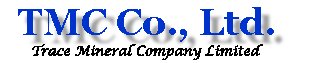 82-2-675-5700 fax 675-0576mailto : tmc@tmc.co.krhomepage ; http://tmc.co.kr/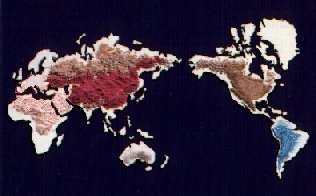 Tri Basic Copper ChlorideSpecificationPacking- 25kg, Kraft paper bag, Inner Polyethylene film.- 1,000kg Ton bagItemUnitSpecificationCopper(Cu) ContentMin %58Moisture%0.05Lead(Pb) ContentMax %0.004Arsenic(As) ContentMax %0.003Cadmium(Cd) ContentMax %0.001Mercury(Hg) ContentMax %0.00002